Приложение 4.ПортретПейзажБытовой жанрБатальный жанрочкирепродукцияавтор100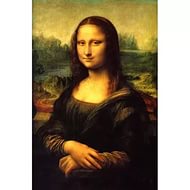 Леонардо да Винчи «Джоконда»200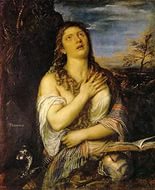 Тициан «Кающаяся Мария Магдалина»300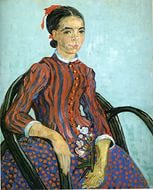 Ван Гог «Мусме»400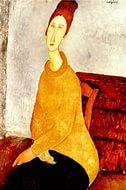 А. Модильяне «Желтый свитер»очкирепродукцияавтор100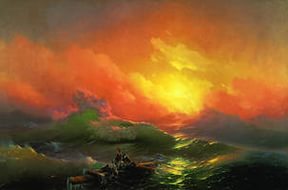 И.Айвазовский «Девятый вал»200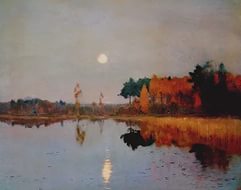 И.Левитан «Сумерки»)300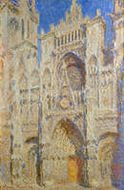 Э.Мане «Руанский собор»)400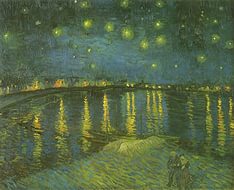 В.Гог «Звездная ночь над рекой Роной»очкирепродукцияавтор100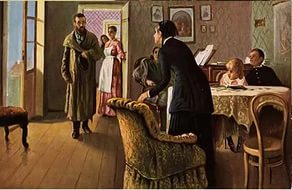 И.Репин «Не ждали»200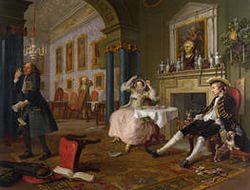 У.Хогарт «Модный брак»300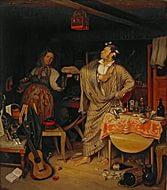 П. Федотов «Свежий кавалер»400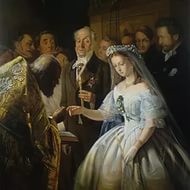 В.Пукирев «Неравный брак»очкирепродукцияавтор100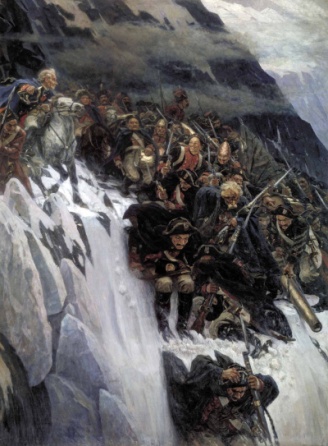 И.Суриков «Переход Суворова через Альпы в 1799 году»200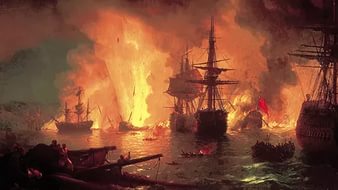 И.Айвазовский «Чесменский бой 25-26 июня 1770 года»300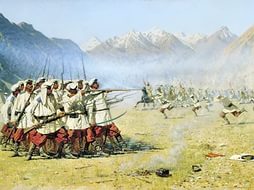 В. Верещагин «Нападают в рсаплох»400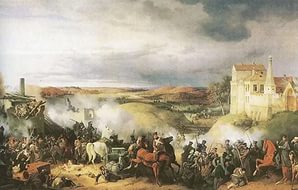 С.Щербаков «Сражение под Малоярославцем. 1812 год».